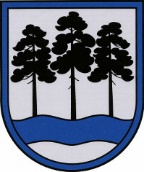 OGRES  NOVADA  PAŠVALDĪBAReģ.Nr.90000024455, Brīvības iela 33, Ogre, Ogres nov., LV-5001tālrunis 65071160, e-pasts: ogredome@ogresnovads.lv, www.ogresnovads.lv OGRES NOVADA PAŠVALDĪBAS Sociālo UN veselības jautājumu KOMITEJAS SĒDES PROTOKOLSOgrē, Brīvības ielā 33, 3.stāva zālēSēde sasaukta pulksten. 10.50Sēdi atklāj pulksten. 11.25 Sēdi vada:  Sociālo un veselības jautājumu komitejas priekšsēdētāja vietniece Dzirkstīte Žindiga Sēdi protokolē: Ogres novada pašvaldības centrālās administrācijas Kancelejas lietvede Arita ZenfaPiedalās komitejas locekļi: Artūrs Mangulis, Jānis Siliņš, Santa Ločmele, Dace Veiliņa.Nepiedalās komitejas locekļi: Dace Kļaviņa – iemesls nav zināms.Piedalās deputāti: Egils Helmanis, Gints Sīviņš, Dainis Širovs, Dace Māliņa, Pāvels Kotāns, Valentīns Špēlis, Jānis Kaijaks, Andris Krauja, Raivis Ūzuls, Ilmārs Zemnieks, Jānis Iklāvs, Indulis Trapiņš, Rūdolfs Kudļa, Daiga Brante, Kaspars Bramanis. Nepiedalās deputāti: Atvars Lakstīgala – iemesls nav zināms, Toms Āboltiņš – iemesls nav zināms.Piedalās pašvaldības darbinieki un uzaicinātie: Ogres novada pašvaldības izpilddirektora vietniece Dana Bārbale, Kancelejas vadītāja Ingūna Šubrovska, Personālvadības nodaļas vadītāja Antra Pūga, Nekustamo īpašumu pārvaldes nodaļas Nekustamo īpašumu speciāliste Aija Mežale, Informācijas sistēmu un tehnoloģiju nodaļas datorsistēmu un datortīklu administrators Kaspars Vilcāns, Informācijas sistēmu un tehnoloģiju nodaļas datorsistēmu un datortīklu administrators Artūrs Beitiks.SĒDES DARBA KĀRTĪBA:1. Par Ogres novada pašvaldības saistošo noteikumu  Nr.__/2024 “Par dzīvokļu izīrēšanas kārtību zemas īres dzīvojamās mājās Ogres novadā” projekta publicēšanu sabiedrības viedokļa noskaidrošanai.1. Par Ogres novada pašvaldības saistošo noteikumu  Nr.__/2024 “Par dzīvokļu izīrēšanas kārtību zemas īres dzīvojamās mājās Ogres novadā” projekta publicēšanu sabiedrības viedokļa noskaidrošanaiLēmuma projekta ziņotājs - Aija MežalePašvaldību likuma 44. panta otrā daļa nosaka, ka dome var izdot saistošos noteikumus, lai nodrošinātu pašvaldības autonomo funkciju un brīvprātīgo iniciatīvu izpildi, ievērojot likumos vai Ministru kabineta noteikumos paredzēto funkciju izpildes kārtību.Saskaņā ar Ministru kabineta 2022. gada 14. jūlija noteikumiem Nr. 459 "Noteikumi par atbalstu dzīvojamo īres māju būvniecībai Eiropas Savienības Atveseļošanas un noturības mehānisma plāna 3.1. reformu un investīciju virziena "Reģionālā politika" 3.1.1.4.i. investīcijas "Finansēšanas fonda izveide zemas īres mājokļu būvniecībai" ietvaros" (turpmāk – Noteikumi Nr. 459), tika apstiprināta zemas īres maksas mājokļu būvniecības atbalsta programma. Atbalsta programmas mērķis ir dzīvojamo īres māju būvniecība, lai veicinātu būvniecības standartiem un energoefektivitātes prasībām atbilstošu zemas īres maksas mājokļu pieejamību mājsaimniecībām, kas nevar atļauties mājokli uz tirgus nosacījumiem. Viens no atbalsta aizdevuma un kapitāla atlaides veidā saņemšanas nosacījumiem nekustamā īpašuma attīstītājiem ir pašvaldības saistošo noteikumu kopijas, kas nosaka Noteikumu Nr. 459 ietvaros finansēto dzīvojamo īres māju īrnieku reģistrēšanu rindā, iesniegšana akciju sabiedrībā "Attīstības finanšu institūcija Altum". Noteikumu Nr. 459 35.4. apakšpunktā noteikts, ka dzīvokļi tiek izīrēti mājsaimniecībām, kas ir reģistrētas rindā atbilstoši pašvaldību saistošo noteikumu ietvaros noteiktajai izīrēšanas kārtībai, tajā skaitā paredzot prioritāro secību noteiktām iedzīvotāju grupām.Pašvaldību likuma 3. panta otrās daļas 1. punkts nosaka, ka publisko tiesību jomā pašvaldība īsteno autonomo kompetenci – autonomās funkcijas un brīvprātīgās iniciatīvas, kas tiek īstenotas kā autonomās funkcijas. Proti, saskaņā ar minētā likuma 4. panta pirmās daļas 10. punktu, pašvaldības autonomā funkcija ir sniegt iedzīvotājiem palīdzību mājokļa jautājumu risināšanā, kā arī veicināt dzīvojamā fonda veidošanu, uzturēšanu un modernizēšanu. Atbilstoši minētā panta trešajai daļai autonomo funkciju izpildi atbilstoši savai kompetencei organizē un par to atbild pašvaldība.Saistošo noteikumu "Par dzīvokļu izīrēšanas kārtību zemas īres maksas dzīvojamās mājās Ogres novadā" (turpmāk – Noteikumi) izdošana ir pašvaldības brīvprātīgā iniciatīva, kas veicinās jaunu būvniecības standartiem un energoefektivitātes prasībām atbilstošu zemas īres maksas mājokļu pieejamību mājsaimniecībām, kas nevar atļauties mājokli uz tirgus nosacījumiem, kā arī palielinās nekustamo īpašumu attīstītāju aktivitāti Ogres novadā.Noteikumi ietver zemas īres maksas dzīvojamo māju dzīvokļu izīrēšanai nepieciešamo tiesisko regulējumu, kas nosaka mājsaimniecības, kuras ir tiesīgas reģistrēties dzīvokļu īres reģistrā.Saskaņā ar Pašvaldību likuma 46. panta trešo daļu saistošo noteikumu projektu un tam pievienoto paskaidrojuma rakstu pašvaldības nolikumā noteiktajā kārtībā publicē pašvaldības oficiālajā tīmekļvietnē sabiedrības viedokļa noskaidrošanai, paredzot termiņu, kas nav mazāks par divām nedēļām. Saņemtos viedokļus par saistošo noteikumu projektu pašvaldība apkopo un atspoguļo šo noteikumu projekta paskaidrojuma rakstā. S.Ločmele jautā, vai paskaidrojuma raksta 3. punktā  nav ieviesusies pārrakstīšanās kļūda, izskatās, ka jālabo ciparu pieraksts un 6.4. jāaizstāj ar 5.4.A.Mežale apliecina, ka tā ir pārrakstīšanās kļūda un tiks izlabota.Ņemot vērā minēto un pamatojoties uz Pašvaldību likuma 10. panta pirmās daļas 1. punktu, 44. panta otro daļu, 46. panta trešo daļu,balsojot: ar 5 balsīm "Par" (Artūrs Mangulis, Dace Veiliņa, Dzirkstīte Žindiga, Jānis Siliņš, Santa Ločmele), "Pret" – nav, "Atturas" – nav, Sociālo un veselības jautājumu komiteja NOLEMJ:Nodot saistošo noteikumu projektu “Par dzīvokļu izīrēšanas kārtību zemas īres dzīvojamās mājās Ogres novadā” (turpmāk – Saistošie noteikumi) un paskaidrojuma rakstu sabiedrības viedokļa noskaidrošanai. Uzdot Ogres novada pašvaldības Komunikācijas nodaļai: publicēt Saistošos noteikumus un paskaidrojuma rakstu pašvaldības interneta vietnē, sabiedrības viedokļa noskaidrošanai, paredzot divu nedēļu termiņu;iesniegt saņemto sabiedrības viedokli Saistošo noteikumu sagatavotājam.Noteikt, ka sabiedrība viedokli par Saistošo noteikumu projektu var iesniegt elektroniski, sūtot to uz elektroniskā pasta adresi ogredome@ogresnovads.lv vai personīgi iesniedzot to Ogres novada klientu apkalpošanas centros.Uzdot Saistošo noteikumu sagatavotājam apkopot šī lēmuma 2. punkta kārtībā saņemto sabiedrības viedokli un iesniegt Ogres novada pašvaldības Juridiskajai nodaļai vienas nedēļas laikā no šī lēmuma 2.1. apakšpunktā noteiktā beigu termiņa. Sēdi slēdz pulksten 11.28ŠIS DOKUMENTS IR PARAKSTĪTS AR DROŠUELEKTRONISKO PARAKSTU UN SATUR LAIKA ZĪMOGU2024. gada 22. februārisNr.2Sēdes vadītājs, Sociālo un veselības jautājumu komitejas priekšsēdētāja  vietniece                         Dzirkstīte Žindiga       Arita Zenfa